ОПИСАНИЕ КОМПЕТЕНЦИИ«Полиграфические технологии»2024 г.Наименование компетенции: Полиграфические технологииФормат участия в соревновании: индивидуальныйОписание компетенцииОбласть профессиональной деятельности техника-технолога заключается в разработке, организации и контроле технологических процессов, организации и выполнении работ в полиграфическом производстве.Техник-технолог — это специалист, занятый в производстве полиграфической продукции, начиная от определения сложности заказа и оптимизации процесса по изготовлению полиграфической продукции с учетом применяемых оборудования и материалов, экономичности и экологичности производства, заканчивая тиражированием издания.Техник-технолог должен уметь выстроить правильный технологический процесс: рассчитать количество необходимых материалов, выбрать необходимое оборудование и соответствующие расходные материалы, чтобы их свойства соответствовали друг другу, стандартам отрасли и требованиям заказчика. Помимо этого, специалист должен уметь обслуживать полиграфическое оборудование, выполнять настройку и необходимые технологические регулировки перед началом работы и во время печатания тиража.Этот специалист контролирует каждый этап производства, проверяет полуфабрикаты и продукцию на наличие брака. В своей работе он применяет контрольно-измерительные материалы и оборудование. Полиграфическое производство в настоящее время в значительной степени автоматизировано и компьютеризировано. На крупных полиграфических предприятиях используется высокопроизводительное оборудование, с широким функционалом и возможностями. Рынок труда по этой профессии примерно сбалансирован. Востребованность профессии на рынке труда средняя, стабильная.Объектами профессиональной деятельности являются: печатное оборудование, полиграфические материалы, параметры печатного процесса, нормативно-правовая документация, технические средства измерения.Нормативные правовые акты Поскольку Описание компетенции содержит лишь информацию, относящуюся к соответствующей компетенции, его необходимо использовать на основании следующих документов:ФГОС СПО по специальности 29.02.06 Полиграфическое производство утвержден Приказом Министерства образования и науки Российской Федерации от 15 мая 2014 года № 536, зарегистрированного в Министерстве юстиции Российской Федерации 3 июля 2014 года, регистрационный № 32963ФГОС СПО по специальности 29.02.09 Печатное дело утвержден Приказом Министерства образования и науки Российской Федерации от 9 декабря 2016 года № 1556, зарегистрированного в Министерстве юстиции Российской Федерации 22 декабря 2016 года, регистрационный № 44901Профессиональный стандарт 11.014 Оператор оборудования плоской офсетной печати (рег. № 1127) утвержден Приказом Министерства труда и социальной защиты Российской Федерации от 20 марта 2018 № 166н, зарегистрировано в Министерстве юстиции Российской Федерации 9 апреля 2018 года, регистрационный № 50682 Профессиональный стандарт 11.002 Контролер печатной продукции, полуфабрикатов и материалов (рег. № 104) утвержден Приказом Министерства труда и социальной защиты Российской Федерации от 21 марта 2017 № 296н, зарегистрировано в Министерстве юстиции Российской Федерации 6 апреля 2017 года, регистрационный № 46290Профессиональный стандарт 11.016 Оператор оборудования цифровой печати (рег. № 1129) утвержден Приказом Министерства труда и социальной защиты Российской Федерации от 16 марта 2018 № 152н, зарегистрировано в Министерстве юстиции Российской Федерации 4 апреля 2018 года, регистрационный № 50615ЕТКС выпуск 55, Утвержден Постановлением Минтруда РФ от 30.01.2002 № 4Отраслевые/корпоративные стандартыОСТ 29.42-98	Полиграфическое производство. Дефекты полуфабрикатов и готовой продукции (01.05.1998 г. Министерство РФ по делам печати, телерадиовещания и средств массовой информации);ОСТ 29.40-2003	Технология и оборудование допечатных процессов в полиграфии. Термины и определения.  (01.07.2003 г. Министерство РФ по делам печати, телерадиовещания и средств массовой информации);ОСТ 29.4-2003	Пластины офсетные резинотканевые. Общие технические условия (01.07.2003 г. Министерство РФ по делам печати, телерадиовещания и средств массовой информации);ГОСТы ISO 12635:2021	Технология полиграфии. Пластины для офсетной печати. Размеры (01.06.2021, Международная организация по стандартизации);ISO 12636:1998 Технология полиграфии. Полотно для офсетной печати (01.07.1998, Международная организация по стандартизации);ISO 12637-1:2006	 Технология полиграфии. Словарь. Часть 1. Основные термины (01.12.2006, Международная организация по стандартизации);ISO 12637-4:2008	 Технология полиграфии. Словарь. Часть 4. Термины, относящиеся к постпрессу (01.12.2008, Международная организация по стандартизации);ISO 126372:2008 Технология полиграфии. Словарь. Часть 2. Термины, относящиеся к допечатным процессам (01.12.2008, Международная организация по стандартизации);ISO 12640-1:1997 Технология полиграфии. Допечатный цифровой обмен данными. Часть 1. Данные CMYK стандартных цветных изображений (CMYK/SCID) (01.12.1997, Международная организация по стандартизации);ISO 12640-3:2022	 Технология полиграфии. Допечатный цифровой обмен данными. Часть 3. Данные CIELAB стандартных цветных изображений (CIELAB/SCID) (01.08.2022, Международная организация по стандартизации);ISO 12643-1:2009 Полиграфия. Требования безопасности для полиграфических машин, оборудования и систем. Часть 1: Общие требования (01.12.2009, Международная организация по стандартизации);ISO 12643-2:2010 Полиграфия. Требования безопасности для полиграфических машин, оборудования и систем Часть 2. Машины, оборудование и системы допечатные и печатные (01.12.2010, Международная организация по стандартизации);ОСТ Р 54766-2011(ИСО 12647-2:2004) Технология полиграфии. Контроль процесса изготовления цифровых файлов, растровых цветоделений, пробных и тиражных оттисков. Часть 2. Процессы офсетной печати (13.12.2011 г., Федеральное агентство по техническому регулированию и метрологии);ISO 13656:2000	Технология полиграфии. Применение денситометрии в отраженном свете и колориметрии для проведения контроля или оценки печати и пробных оттисков (01.02.2000, Международная организация по стандартизации);ISO 15929:2002	Графическая технология. Обмен цифровыми данными допечатного процесса. Руководства и принципы для разработки стандартов PDF/X (01.03.2002, Международная организация по стандартизации);ISO 15930-1:2001	Технология полиграфии. Обмен цифровыми данными при подготовке к печати. Использование формата PDF. Часть 1. Полный обмен с использованием данных CMYK (PDF/X-1 и PDF/X-1а) (01.12.2001, Международная организация по стандартизации);ISO 16612-1:2005	Технология полиграфии. Обмен переменными печатными данными. Часть 1. Применение PPML 2.1 и PDF 1.4 (PPML/VDX-2005) (01.12.2005, Международная организация по стандартизации);ISO/TR 15847:2008 Технология полиграфии. Графические условные обозначения для систем печатных машин и отделочных систем, включая связанное с ними вспомогательное оборудование (01.10.2008, Международная организация по стандартизации);ГОСТ DIN 16500­11­1994 Техника печатания. Последующая обработка при печатании. Термины и определения (01.09.1994, основан на национальном стандарте Германии);ГОСТ Р 51205-98	 Оборудование полиграфическое. Термины и определения (01.07.1999, Госстандарт России);ГОСТ 5773-16 Форматы изданий (01.07.1991, Государственный комитет СССР по управлению качеством продукции и стандартам);ГОСТ 9094-89 Бумага (22.06.1989, Государственный комитет СССР по делам издательств, полиграфии и книжной торговли);ГОСТ 15467-79 Управление качеством продукции (26.01.79 г, Государственный комитет СССР по стандартам);ISO 216 Стандарт размеров бумаги (1975 г., Международная организация по стандартизации);ГОСТ ISO 217-2014 Бумага. Промышленные форматы (30.06.2014 г., Межгосударственный совет по стандартизации, метрологии и сертификации);Серия стандартов ISO 9000 по системе управления качеством продукции (1987 г, Международная организация по стандартизации)СП (СНИП) СП 2.2.2.1327-03 Гигиена труда техпроцессы материалы для типографий (18.06.2003, Минюст РФ);Перечень профессиональных задач специалиста по компетенции определяется профессиональной областью специалиста и базируется на требованиях современного рынка труда к данному специалисту.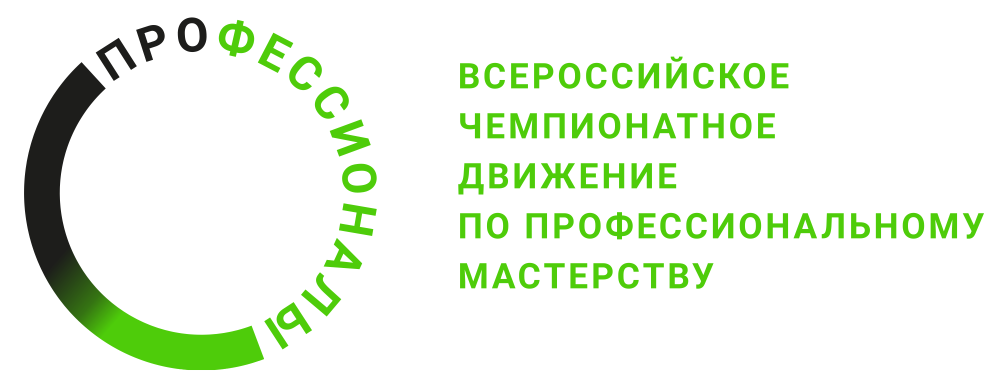 № п/пВиды деятельности/трудовые функцииПодготовка материалов, необходимых для выполненияпечатных работПодготовка листопроводящей системы от самонаклададо приёмно-выводного устройства печатногооборудования с листовой подачей запечатываемогоматериалаПодготовка печатных секций и вспомогательныхустройствПечатание тиража с проверкой качества отпечатаннойпродукцииПодготовка отпечатанной продукции к сдаче. Выполнение завершающих операцийТехническое обслуживание печатного оборудованияПодготовка полиграфического оборудования поокончании работПодготовка материалов для выполнения работ на оборудовании цифровой печатиТехнологическая и техническая подготовка оборудования цифровой печати к печатанию тиража заданияПодготовка к работе системы проводки запечатываемого материала оборудования цифровой печатиЗагрузка файлов в систему управления оборудования цифровой печатиПечатания тиража на оборудовании цифровой печатиПрофилактическое обслуживание оборудования цифровой печатиОбслуживание оборудования цифровой печати по окончании работОсуществление подготовительных работ для оценки соответствия основных показателей установленным требованиям задачи полиграфического производстваПроверка соответствия качества материалов, полуфабрикатов полиграфического производства и печатной продукции требованиям нормативно –технической документации согласно производственной задачеВизуальный и инструментальный контроль качества полуфабрикатов полиграфического производства и печатной продукцииОперационный контроль технологических процессов производства печатной продукцииВыявление причин снижения качества печатной продукции